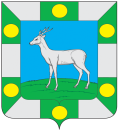 Собрание представителей         сельского поселения Спиридоновкамуниципального  района ВолжскийСамарской областиТретьего созыва          РЕШЕНИЕ«28»  декабря 2016 года                                                                                       № 31-5«Об утверждении  Прогнозного плана (программы) приватизации  муниципального  имущества сельского поселения Спиридоновка  муниципального района Волжский  Самарской области на 2017 год»       В соответствии  с Федеральным законом  от 21.12.2001 г.  № 178-ФЗ «О приватизации государственного  и муниципального  имущества», руководствуясь  Положением   о порядке  и условиях  приватизации  муниципального  имущества  сельского поселения Спиридоновка муниципального района Волжский  Самарской области, утвержденным Решением Собрания  Представителей сельского поселения Спиридоновка муниципального района Волжский  Самарской области от 02.10.2009 г. № 39-8, Уставом  сельского поселения Спиридоновка муниципального района  Волжский  Самарской  области, Собрание  Представителей сельского поселения Спиридоновка муниципального района Волжский  Самарской области, решило: Утвердить  приведенный  в  Приложении  к настоящему  Решению   прогнозный  план (программу)  приватизации  муниципального имущества    сельского поселения Спиридоновка   на 2017 год.  Опубликовать настоящее Решение в газете «Новости Спиридоновки» и разместить на официальном сайте администрации сельского поселения Спиридоновка в информационно - телекоммуникационной сети «Интернет». Настоящее  Решение  вступает в силу  с момента  официального  опубликования.Глава сельскогопоселения Спиридоновка                                                                          Н.П. Андреев ПредседательСобрания Представителей                                                                         Т.В. Куркина                                                                                                                                              Приложение к Решению Собрания представителей                                                                                               сельского поселения Спиридоновка                                                                                            муниципального района Волжский                                                                 Самарской области № 31-3                                                                               от 28 декабря  2016 г. Прогнозный  план  (программа) приватизации  муниципального имущества сельского поселения Спиридоновка на 2017 год.I. Обоснование  необходимости  приватизации муниципального имущества, включенного в прогнозный план (программу) приватизации  на 2017 год.               План  приватизации  муниципального имущества сельского поселения Спиридоновка  муниципального района Волжский Самарской области на 2015 год формируется  с учетом объемов  муниципального имущества и полномочий  сельского поселения Спиридоновка, в соответствии  с Федеральным  Законом  от 06.10.2003г. №131-ФЗ «Об общих принципах организации местного самоуправления  в РФ», Федеральным законом  от 21.12.2001 г. №178-ФЗ «О приватизации государственного  и муниципального имущества».              Основным принципом приватизации  муниципального имущества сельского поселения Спиридоновка  муниципального района  Волжский  Самарской области на 2016 год является обеспечение  максимальной бюджетной эффективности  приватизации каждого объекта  муниципального имущества.              Приватизация в 2017 году в наибольшей степени затронет малоэффективные объекты  муниципальной собственности, требующие больших затрат на капитальный ремонт и техническое восстановление, использование которых не соответствует целям и задачам деятельности органов местного самоуправления  сельского поселения Спиридоновка  муниципального района Волжский Самарской области.II. Приватизация муниципального имущества по объектам:Земельный участок, кадастровый номер: 63:17:1102015:1186, категория земель: земли населенных пунктов, разрешенное использование: для размещения производственных предприятий и объектов, площадью 4 703 кв.м. и расположенный на нем нежилое здание, площадью 1669,1 кв.м., кадастровый номер: 63:17:1102015:1177,  расположенные по адресу:  Самарская область, Волжский район,  с. Спиридоновка,      ул. Советская, 152 а.Земельный участок, кадастровый (условный) номер: 63:17:0000000:293, категория земель: земли сельскохозяйственного назначения, разрешенное использование: для ведения сельскохозяйственной деятельности, площадью 1404000 кв.м.,  расположенный по адресу:  Самарская область, Волжский район,  МСПП «Приозерный».III. Установить срок приватизации – до 31 декабря 2017 года.IV. Приватизацию вышеперечисленных объектов проводить по стоимости, установленной на основании отчета об оценке, подготовленного независимым оценщиком.